    MIĘDZYSZKOLNY OŚRODEK SPORTOWY KRAKÓW-WSCHÓD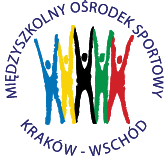 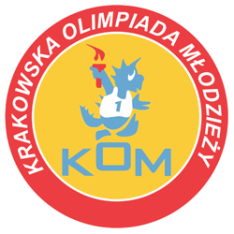 Adres: Centrum Rozwoju Com Com Zone  ul. Ptaszyckiego 6 – P 09,  31 – 979 Krakówtel/fax: 12 685 58 25,   email:  biuro@kom.krakow.plwww.kom.krakow.plKraków, 28.09.2021r.SPRAWOZDANIE KOM 2021/2022SZTAFETOWE BIEGI PRZEŁAJOWE W RAMACH IGRZYSK MŁODZIEŻY SZKOLNEJMiejsce: Tereny zielone AWFTermin:  28.09.2021 r.Ilość  szkół: 31 w tym 16 drużyn dziewcząt i 15 drużyny chłopcówIlość uczestników: 186 w tym 96 dziewcząt i 90 chłopców KLASYFIKACJA KOŃCOWA – DZIEWCZĘTA:KLASYFIKACJA KOŃCOWA – CHŁOPCY:MIEJSCESZKOŁAPUNKTY DO WSPÓŁZAWODNICTWA1Szkoła Podstawowa nr 91122Katolicka Szkoła Podstawowa Jadwiga103Szkoła Podstawowa nr 7594Szkoła Podstawowa nr 885Szkoła Podstawowa nr 14876Szkoła Podstawowa „Rajska”67Szkoła Podstawowa nr 6458Szkoła Podstawowa nr 15349Szkoła Podstawowa nr 85310Szkoła Podstawowa nr 58211Szkoła Podstawowa nr 126112Katolicka Szkoła Podstawowa im. J.B. Molli113Szkoła Podstawowa nr 98114Szkoła Podstawowa nr 162115Szkoła Podstawowa nr 6116Szkoła Podstawowa nr 181MIEJSCESZKOŁAPUNKTY DO WSPÓŁZAWODNICTWA1Szkoła Podstawowa nr 91122Szkoła Podstawowa nr 114103Szkoła Podstawowa nr 7594Szkoła Podstawowa nr 8585Katolicka Szkoła Podstawowa im. J.B. Molli76Szkoła Podstawowa nr 16267Szkoła Podstawowa nr 5858Szkoła Podstawowa nr 2249Katolicka Szkoła Podstawowa Jadwiga310Szkoła Podstawowa nr 88211Szkoła Podstawowa nr 64112Szkoła Podstawowa Rajska113Szkoła Podstawowa nr 98114Szkoła Podstawowa nr 148115Szkoła Podstawowa nr 181